Conquête ou découverte ?À ton avis, l’année 1492 devrait-elle être qualifiée de « découverte » ou de « conquête » de l’Amérique ? Lis attentivement les définitions ci-dessous et tente de répondre à cette question en expliquant pourquoi on peut parler de « découverte » et pourquoi de « conquête ». On peut utiliser le terme « découverte », car : ________________________________________________________________________________________________________________________________________________________________________________________________________________________________________________On peut utiliser le terme « conquête », car :________________________________________________________________________________________________________________________________________________________________________________________________________________________________________________De quoi dépend l’utilisation d’un terme ou de l’autre ?________________________________________________________________________________________________________________________________________________________________DécouverteConquêteDéfinition Action de découvrir (ce qui était ignoré, inconnu, caché). Action de faire connaitre un objet, un phénomène caché ou ignoré (mais préexistant). Action d'inventer (ce qui n'existait pas au préalable). Synonymes : création, invention, exploration, recherche, trouvaille, révélation. …Définition Action de conquérir, de se rendre maître par les armes. Fait de s’assurer la possession de quelque chose, d’étendre son emprise sur quelque chose. Action de conquérir quelque chose, quelqu'un par un déploiement de qualités d'ordre social, moral, intellectuel ou affectif. 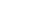 Synonymes : domination, attaque, subordination, envahissement, conversion …